DELO DOMA ZA 1. A V TEDNU OD 23. DO 27. MARCA:SLOVENŠČINAKER VSAK DAN PRIDNO BERETE, VAM ŽE ZMANJKUJE BESEDIL ZA BRANJE. POŠILJAM VAM SLIKOPISE (ODPRITE DOKUMENT PRILOGA 1_SLOVENŠČINA_slikopisi).ZAGOTOVO ŽE POGREŠATE NAŠO SKUPNO PRAVLJICO. POSLUŠALI JO BOSTE NA YOU TUBE KANALU (NA POVEZAVI https://www.youtube.com/watch?v=lFtgonp5FW4) ALI NAJ VAM JO PREBERE EDEN OD STARŠEV (ODPRITE DOKUMENT PRILOGA 2_SLOVENŠČINA_Juri Muri v Afriki), NATO JO POIŠČITE V BERILU IN JO V ZVEZEK »MUCA COPATARICA« TUDI ILUSTRIRAJTE.TUDI PISATI MORAMO NEKAJ. PREPIŠITE V ZVEZEK PRI ČRKI D ZVEZDICO (SLIKOPIS), STR. 37.MATEMATIKAKER STE PRECEJ NALOG V DELOVNEM ZVEZKU  ŽE REŠILI, DOBITE ZA NAGRADO REŠEVANJE LABIRINTA:https://interaktivne-vaje.si/didakticne_igre/didakticne_igre_labirinti.htmlhttp://toytheater.com/maze/https://www.yiv.com/games/Maze/index.html POTUJEŠ PO LABIRINTU S TIPKAMI NA TIPKOVNICI.
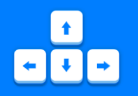 IN ŠE NEKAJ BESEDILNIH NALOG: https://www.youtube.com/watch?v=IoxW05Uwp_g&fbclid=IwAR32UjD4JMjOUJzcCoc-JnCV-5PTdravBuPMUvSdkCKZLezUWHPiQSEbOUA  SPOZNAVANJE OKOLJAV TEH DNEH STE VELIKO NA SVEŽEM ZRAKU, ZATO TUDI OPAZITE POMLADNO PREBUJANJE. GLEDE NA TO, DA STE DOMA, VAM POŠILJAM NALOGE ZA SPO. NE BODO TEŽKE, VSE BOSTE OPRAVILI DOMA, V OKOLICI DOMA, NA PROSTEM.NALOGE:OGLEJ SI ENO POMLADANSKO CVETLICO (ZVONČEK, TROBENTICA …) IN SE S STARŠI POGOVORI O NJENIH DELIH: CVET, STEBLO, LIST, KORENINA. NATO REŠI NALOGI V DZ NA STRANI 63 (ČE NIMAŠ VELIKEGA ZVONČKA, ŽAFRANA IN TELOHA, SI POMAGAJ Z GOOGLOM ALI KAKŠNO KNJIGO PA TUDI MAMA IN ATI TI LAHKO POMAGATA).PRVA NALOGA V DZ, STRAN 61: PRERIŠI DREVO V OKVIRČEK, OB DRUGI NALOGI PA SE POGOVORI S STARŠI, SESTRO, BABICO … JE PA TO ENKRATNA PRILOŽNOST, DA JO OPRAVITE NA KAKŠNEM SPREHODU. POGOVORITE SE TUDI OB NAVODILIH NA STRANI 62 V DELOVNEM ZVEZKU. STARI STARŠI VAM BODO MARSIKAJ ZNALI POVEDATI O POMLADNIH OPRAVILIH.OD PONEDELJKA, 23. 3., PA DO NEDELJE, 29. 3., OPAZUJ VREME IN VSAK DAN NARIŠI ZNAK V PREGLEDNICO V DZ NA STRANI 67. POMAGAJ SI Z ZNAKI NA 66. STRANI. REŠI TUDI PRVO NALOGO NA 66. STRANI. TISTI, KI ŽE OPAZUJETE VREME, ZA TEDEN OD 16. 3. DO 22. 3. PRAV TAKO NARIŠETE ZNAKE.NAREDI TUDI PRVI POSKUS, KI GA NAJDEŠ NA STRANI 64 V DELOVNEM ZVEZKU: NAMESTO KREŠE LAHKO UPORABIŠ KATEROKOLI DRUGO SEME. PAZI SAMO, DA BO EN LONČEK NA SVETLOBI IN BO DOBIL ZADOSTNO KOLIČINO VODE, DRUGI PA BO NA SVETLOBI IN BREZ VODE. PO ENEM TEDNU POGLEJ, KAJ SE BO ZGODILO Z RASTLINICO IN TO NARIŠI V DELOVNI ZVEZEK. PRAV TAKO PO DVEH TEDNIH … PRI VSEM TEM NAJ TI POMAGAJO STARŠI, SESTRICA, BRATEC, BABICA,…LIKOVNA UMETNOSTPREDEN BOSTE ŠLI V NARAVO, SI POGLEJTE PROJEKCIJO (ODPRITE DOKUMENT PRILOGA 3: LIKOVNA UMETNOST_ustvarjanje z naravnimi materiali) IN POSKUSITE ŠE SAMI NEKAJ USTVARITI IZ NARAVNIH MATERIALOV. ČE VAM BO ZELO USPELO, PROSITE, NAJ VAM STARŠA FOTOGRAFIRATA, IN MI JO LAHKO POŠLJETE NA MAIL darja.ambruz@ospuconci.si.GLASBENA UMETNOST            
POJTE VSE PESMICE, KI SMO JIH DO SEDAJ SPOZNALI. 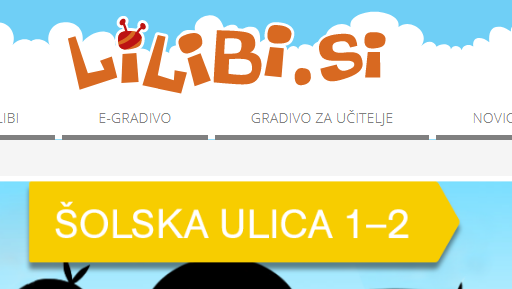 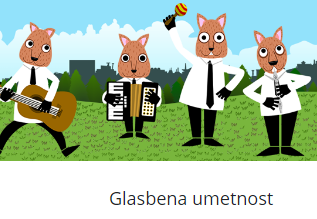 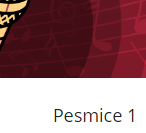 ŠPORTKER SE NAPOVEDUJE POSLABŠANJE VREMENA, BOSTE TELOVADILI V SOBI S SVOJO NAJLJUBŠO IGRAČKO OB VAJAH, KI JIH NAJDETE NA POVEZAVI:https://www.youtube.com/watch?v=7VAEIkGmXno&t=263sŠE SAMI IZBERITE PLES IN MIGAJTE OB NJEM.